OXFAM SOUTH SUDAN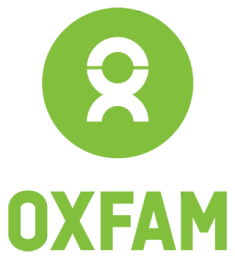 JOB DESCRIPTION MEAL OFFICERReporting to 			Programme ManagerInternal Job Grade		D2 National Contract type			Fixed TermLocation			Lankien, South SudanStaff reporting to this post	MEAL AssistantTotal Workforce 		Annual Budget			Job PurposeTo ensure the implementation of a complete and coordinated MEAL of the Oxfam response and or / project. The MEAL officer will support the program in Jonglei to define and implement a coordinated mechanism, based on the proposed Minimum MEAL standards, in an efficient manner.South Sudan ContextOxfam has been working in South Sudan since 1983, devoted to empowering people against poverty. In 2015 the organisation consolidated its efforts to meet the needs of the most vulnerable and has reached over 1.2 million people across South Sudan with life-saving sustainable assistance. The Oxfam Humanitarian and Development programme currently operates through 12 field bases in the former Jonglei State (5 bases), Unity State, Upper Nile State, Western Bahr El Ghazal State, Lakes State, Central Equatoria State, Eastern Equatoria State, and Upper Nile State. Gender justice programming is a mainstream in all the work we do and standalone gender justice projects are being developed. Oxfam works in partnerships where possible and aims to increase the number of women’s rights organizations partnered to 40% by 2019.DIMENSIONS:Delegated authority to supervise junior staff and/or volunteers and delegated projects/activities.Problems vary and include a combination of routine and some complex.Work pattern is a mixture of reactive and project work.Required to make sound judgements regularly within agreed processes using a good understanding of the team and the facilities of the team.Communication is largely with internal staff, (including internationally) also with some external contacts and target audiences to support operational work.Analysis and communication of some complex information at a simple level is required to a wide audience to promote and influence.SKILLS AND COMPETENCE:A relevant qualification in MEALExperience of humanitarian emergency work in Oxfam, and an understanding of MEAL needs Strong interpersonal skills and able to communicate, in English clearly both verbally and in writing and with all levels of staff (communications)Experience of assessing the staff MEAL capacity and plan and deliver training Systematic and organised in approach, with ability to work on own initiative.Capacity to adapt a MEAL strategy based on the response programme Gender and cultural sensitivity, commitment and an understanding of the values of Oxfam and the principles of equal opportunities.High degree of flexibility to carry out other actions if the need arises..OTHER: This job profile is not incorporated into the employment contract.  It is intended as a guide and should not be viewed as an inflexible specification as it may vary in light of strategic developments following discussion with the post holder.  The post holder will be expected to work to agreed objectives, which should facilitate achievement of the key responsibilities in accordance with the performance review process.